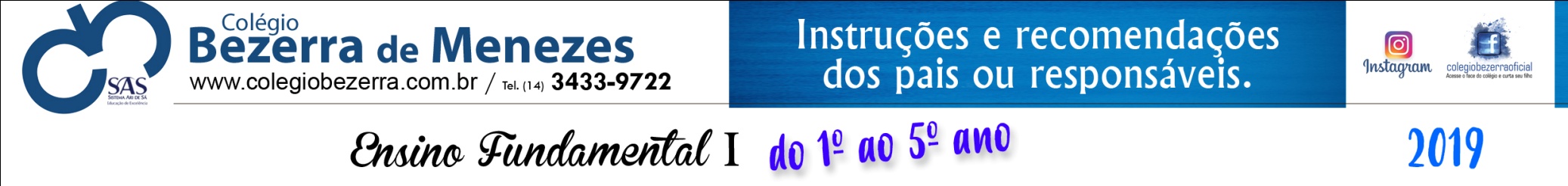 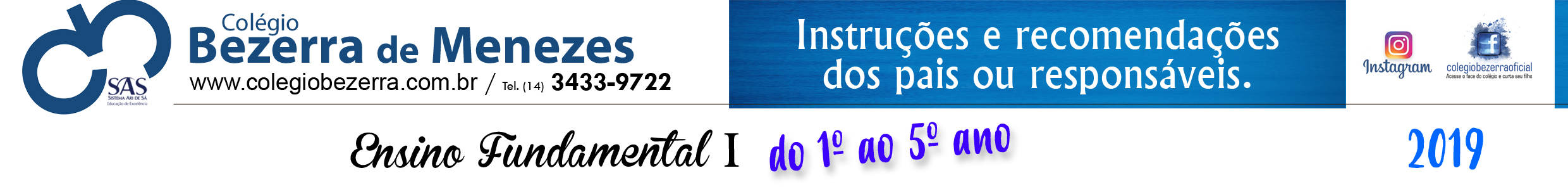 FICHA DE SAÚDE 2021Observação: Quaisquer alterações ocorridas, os dados contidos nesta ficha deverão ser imediatamente comunicado à secretaria. As informações contidas nesta ficha são de inteira responsabilidade dos pais e/ou responsáveis que as prestaram.Outras Observações:______________________________________________________________________________________________________________________________________________________________________________________________________________________________________________Marília,_________ de _____________________________________ de _____________________________________________________________Assinatura dos pais e/ou responsáveisIDENTIFICAÇÃO PESSOAL (Preenchimento obrigatório)Nome do Aluno (a): ____________________________________________________________________Matrícula para:____________________ (     ) Manhã (     ) TardeHorário: (     ) Parcial           (     )Semi           (     )IntegralNascimento: _________/________/_____________ Idade Atual: _________________________________Endereço: __________________________________________________________ nº________________Complemento: ___________________ Bairro: ________________________ Cep:___________________Com quem o aluno mora: (     )Pais    (     )Pai    (     )Mãe    (     )Outros ____________________________IDENTIFICAÇÃO FAMILIAR (Preenchimento obrigatório)Nome do Pai: _________________________________________________________________________Tel. Residencial: ______________________ Celular: (     ) ______________________________________Empresa em que trabalha: _________________________ Tel. Comercial: (     )_____________________Ramal: ___________ E-mail obrigatório: _____________________________________________________Nome da Mãe: ________________________________________________________________________Tel. Residencial: ______________________ Celular: (     ) ______________________________________Empresa em que trabalha: _________________________ Tel. Comercial: (     )_____________________Ramal: ___________ E-mail obrigatório: _____________________________________________________Nome de Outro Responsável Legal: ______________________________________________________Tel. Residencial: ______________________ Celular: (     ) ______________________________________Empresa em que trabalha: _________________________ Tel. Comercial: (     )_____________________Ramal: ___________ E-mail obrigatório: _____________________________________________________Informações sobre o(a) aluno(a) (Preenchimento obrigatório)O(a) Aluno(a) já fez alguma cirurgia? (     )sim (     )NãoSe sim, qual?__________________________________________________________________________Está fazendo algum tratamento? (     )sim (     )NãoSe sim, qual?__________________________________________________________________________Já apresentou: (     )Convulsões            (     )Crise de Asma                 (     )DesmaiosÉ Alérgico (a)? ________________ A quê? _______________________________________________O (a) aluno apresenta alguma problema de comportamento? _________________________Qual? ________________________________________________________________________________Em casos febris, qual medicação o(a) aluno(a) costuma tomar?Comprimido: _____________________________ Quantidade: __________________________________Gotas: ____________________________ Quantidade: _______________________________________Outros:_______________________________________________________________________________Em caso de dores de cabeça, qual medicação O(a) aluno(a) costuma tomar?Comprimido: _____________________________ Quantidade:___________________________________Gotas:_____________________________ Quantidade: _______________________________________Outros: ______________________________________________________________________________Faz uso de algum medicamento contínuo? _______________ Qual?____________________________Tem hipertensão? ___________________________________Quais doenças contagiosas da Infância já foram contraídas?(     )Caxumba (     )Sarampo (     )Rúbeola (     )Escarlatina (     )Coqueluche (     )Catapora (     )OutrasEm caso de outras, Quais? ___________________________________________É diabético?________________________Em caso afirmativo, faz uso de insulina?  (     )Sim (     )NãoÉ asmático? ________________________O(A) aluno(a) possui alguma necessidade especial?Qual? ________________________________________________________________________________Em caso de emergência, não sendo localizados os pais ou responsáveis pelo(a) aluno(a), quem deveráser avisado?Nome: __________________________________________ Parentesco: ___________________________Telefones: (     ) _____________________(     )____________________ (     )_______________________O(A) aluno(a) possui algum plano de saúde? (     )Não (     )Sim Qual? __________________________Em caso de necessidade, o(a) aluno(a) deverá ser removido para qual hospital ou clínica?_____________________________________________________________________________________Tipo Sanguíneo: _______________________________Seu(sua) filho(a) vem para escola de que forma?(     )A pé e sozinho (     )de ônibus e sozinho(     )Alguém sempre vem trazê-lo (     )Transporte EscolarQuem vem buscá-lo? ___________________________________________________________________A escola recomenda que os(as) alunos(as) esperem dentro da escola, por seus pais ou condução escolar. Você autoriza seu(sua) filho(a) a esperá-lo(a)  em outro local? _____________________________________________________________________________________